学习考试流程第一步登录系统后选择课程进行学习。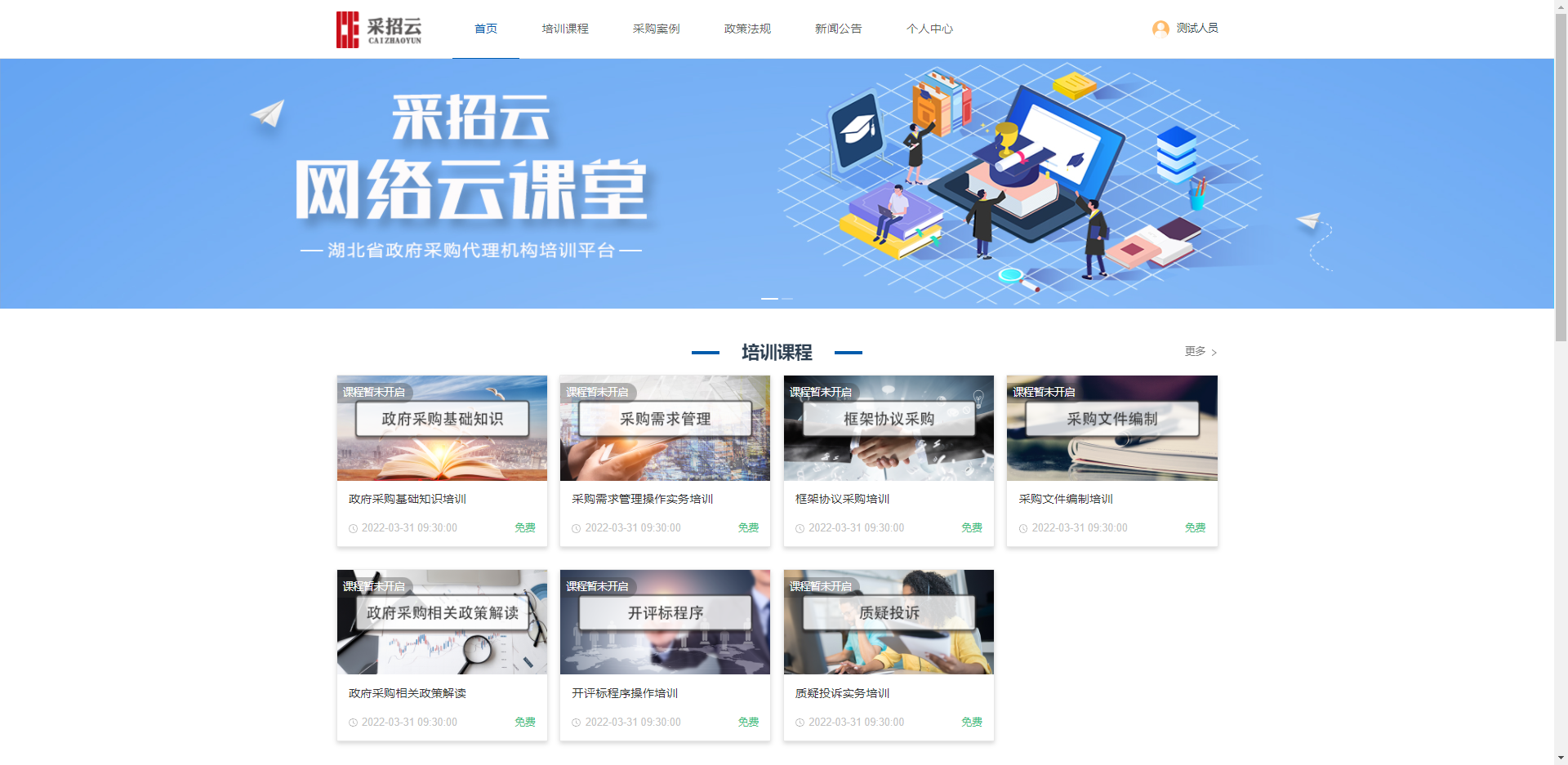 第二步：点击“我要报名”报名课程后，可进行学习。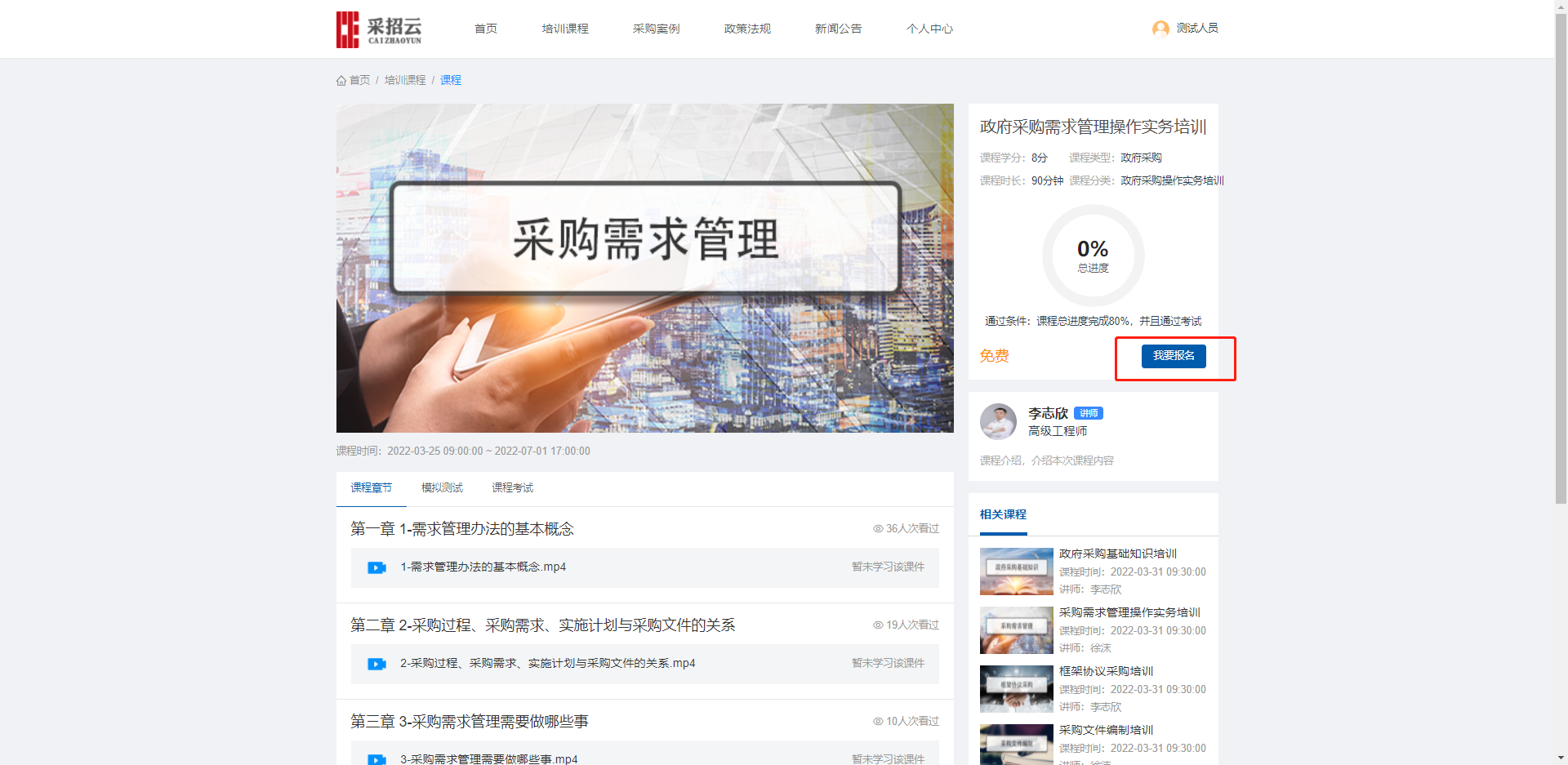 第三步：学习规定的课程进度后，可进行课程考试。注：模拟考试可随时进行，不受课程进度限制。 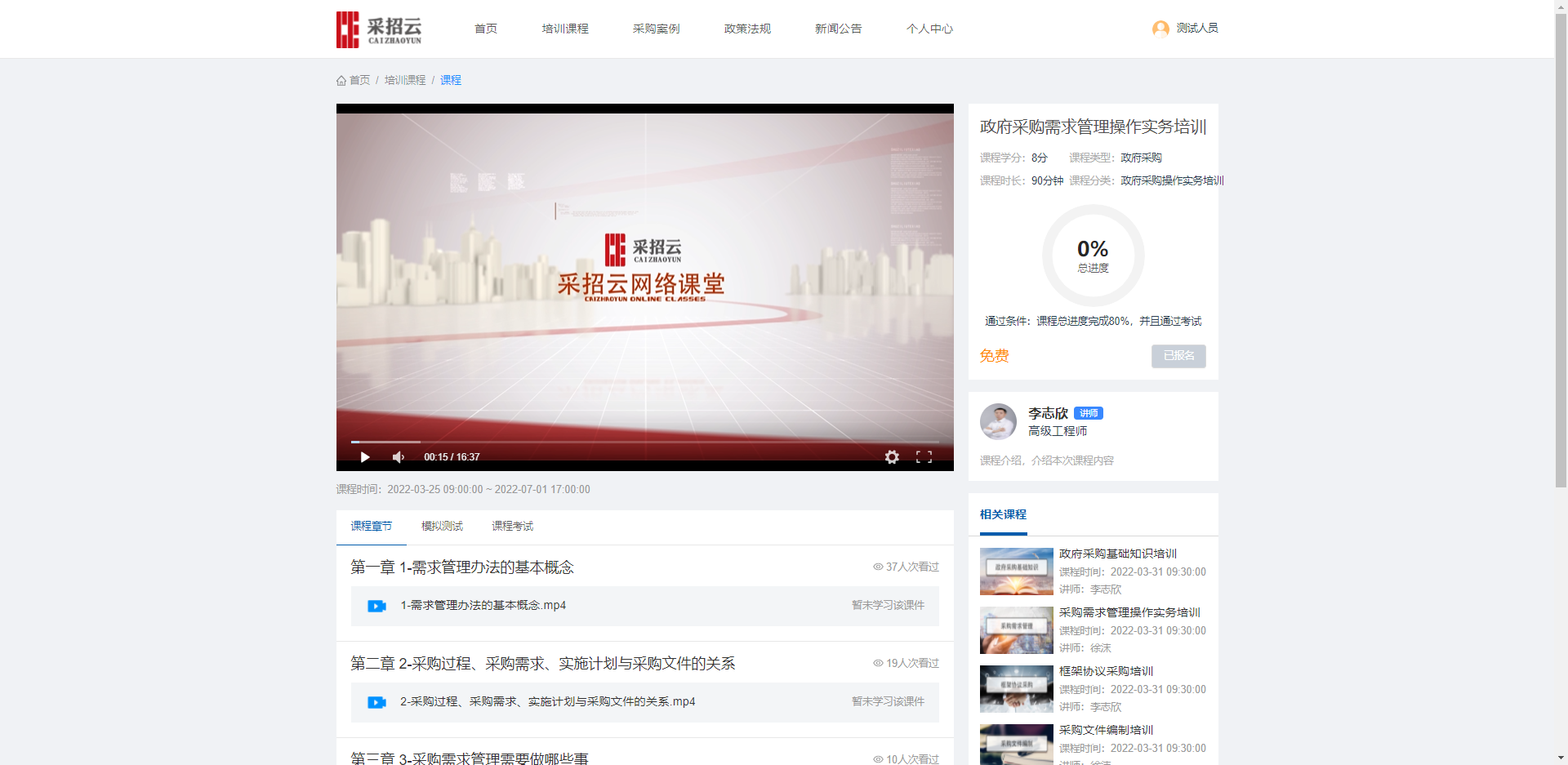 若未通过考试，可重新测试一次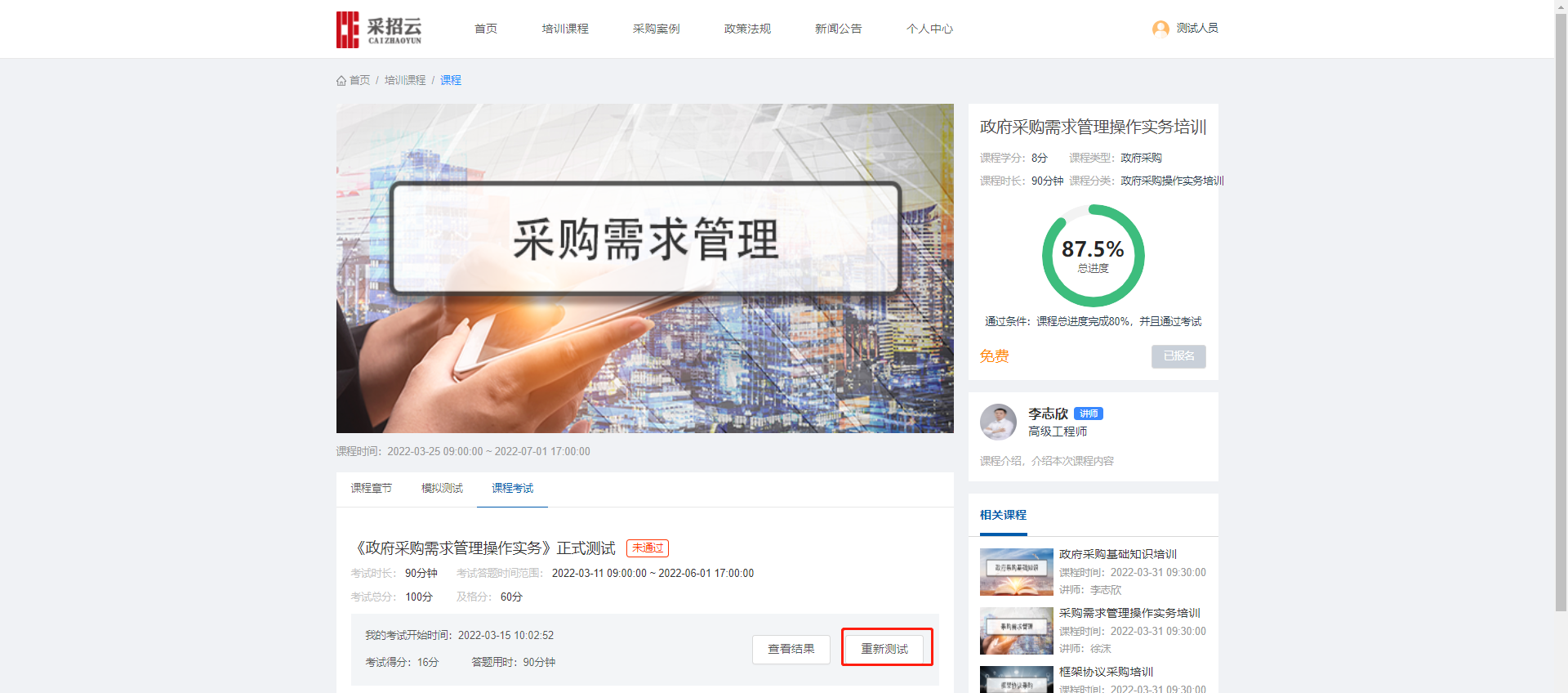 考试完成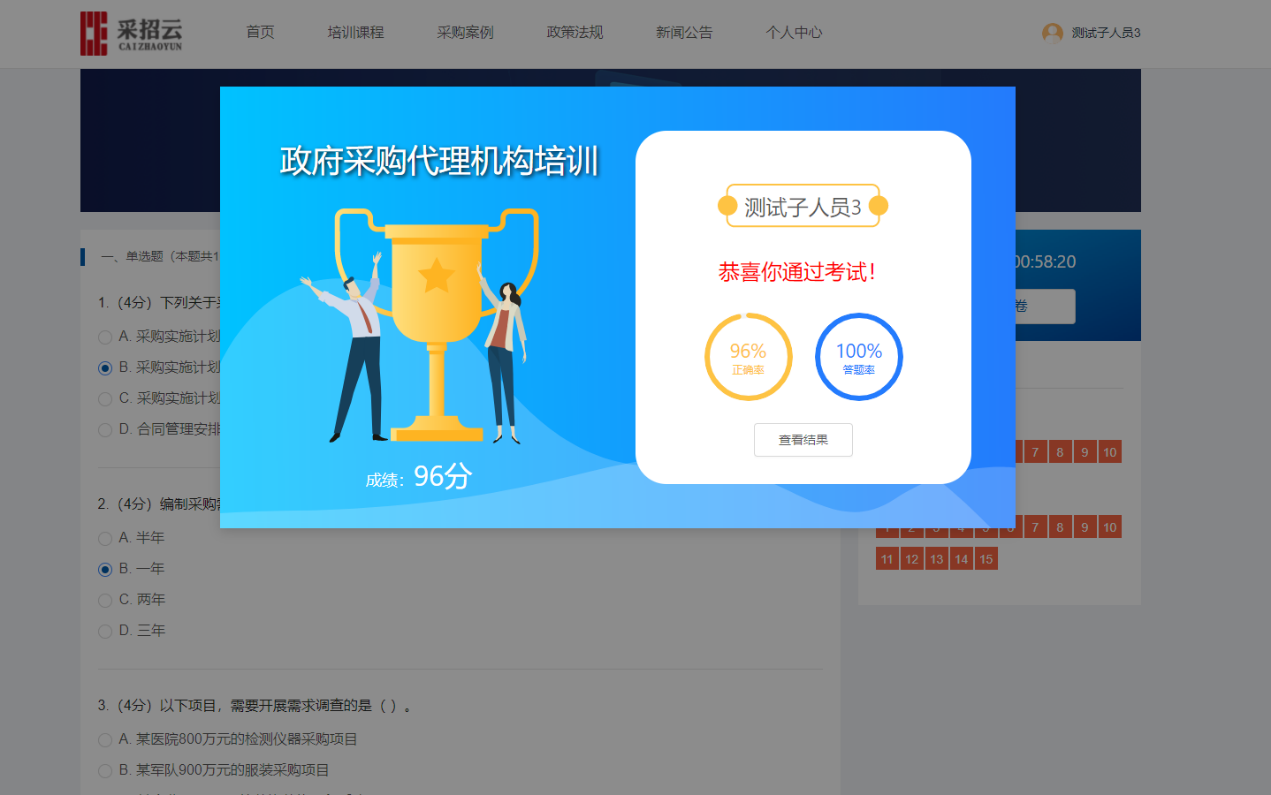 